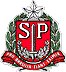 Portaria da Dirigente Regional de Ensino, de 30/05/2019.Convocandoos Diretores e um Professor Coordenador, das escolas estaduais regulares, para Orientação Técnica “Programa de Melhoria de Resultados: Recursos para ações pedagógicas” que ocorrerá nos polos abaixo discriminados, nos termos do inciso II, do artigo 8º, da Resolução SE 58/2011.A unidade escolar que não contar com os profissionais acima citados, quem deverá comparecer será o Vice-Diretor.Observação: Um dos representantes de cada escola (diretor ou PC) deverá levar notebook para reunião com o respectivo plano do MMR salvo nele.Polo São João da Boa Vista          		Local: Rede do SaberData: 05/06/2019                                      	Horário: das 8h00 às 14hMunicípiosAguaíÁguas da PrataEspírito Santo do PinhalSanto Antônio do JardimSão João da Boa VistaVargem Grande do SulPolo São José do Rio Pardo         	 Local: E.E. Euclides da Cunha, localizado à  Oliveiros Pinheiro, nº 225 - CentroData: 06/06/2019                                       Horário: das 8h00 às 14h00MunicípiosCacondeCasa BrancaDivinolândiaItobiMococaSão José do Rio PardoSão Sebastião da GramaTambaúTapiratibaSilvia Helena Dalbon Barbosa Dirigente Regional de Ensino